ESS 100                                                                                                        Name: ____________________________Climate Mapping Practice Maps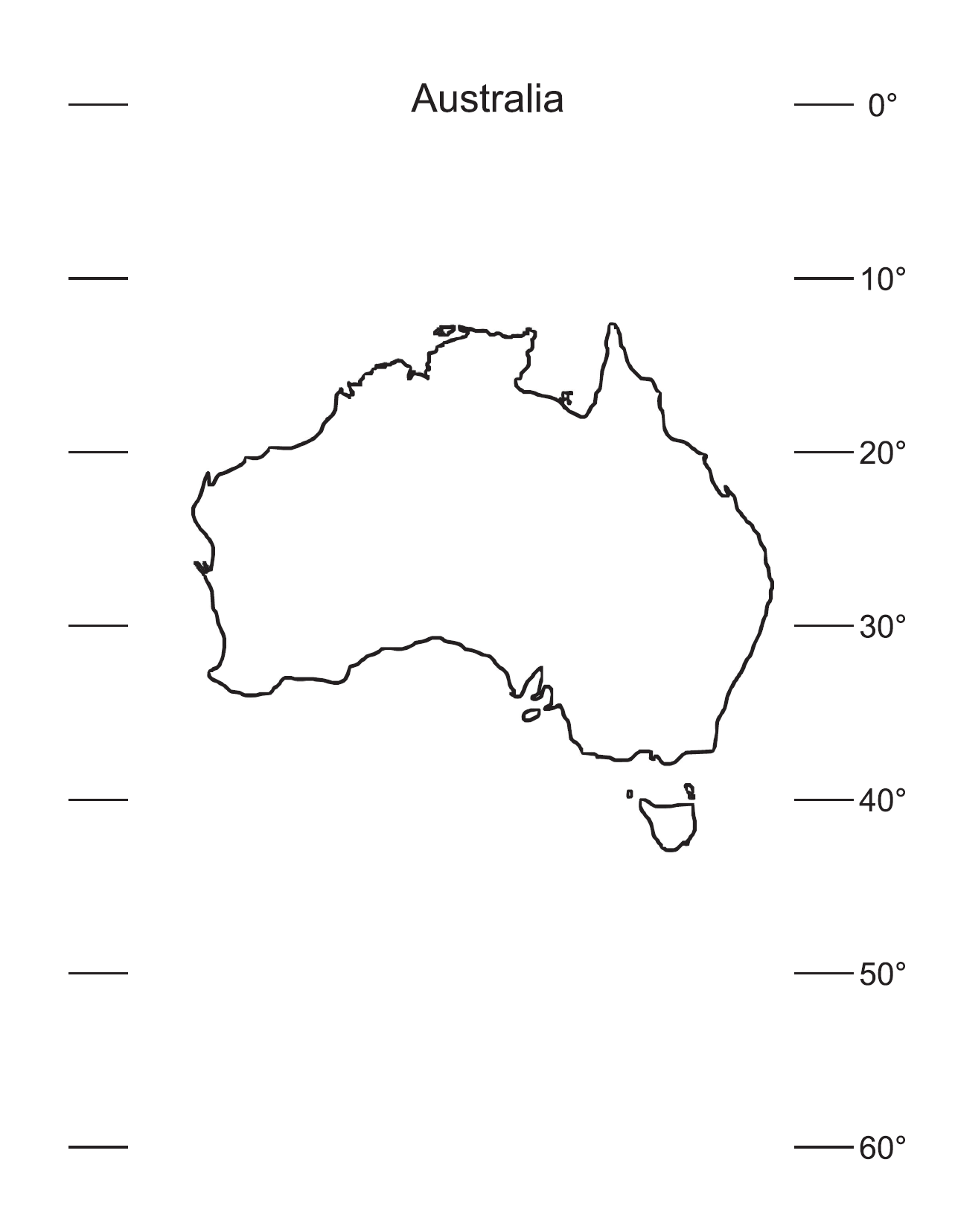 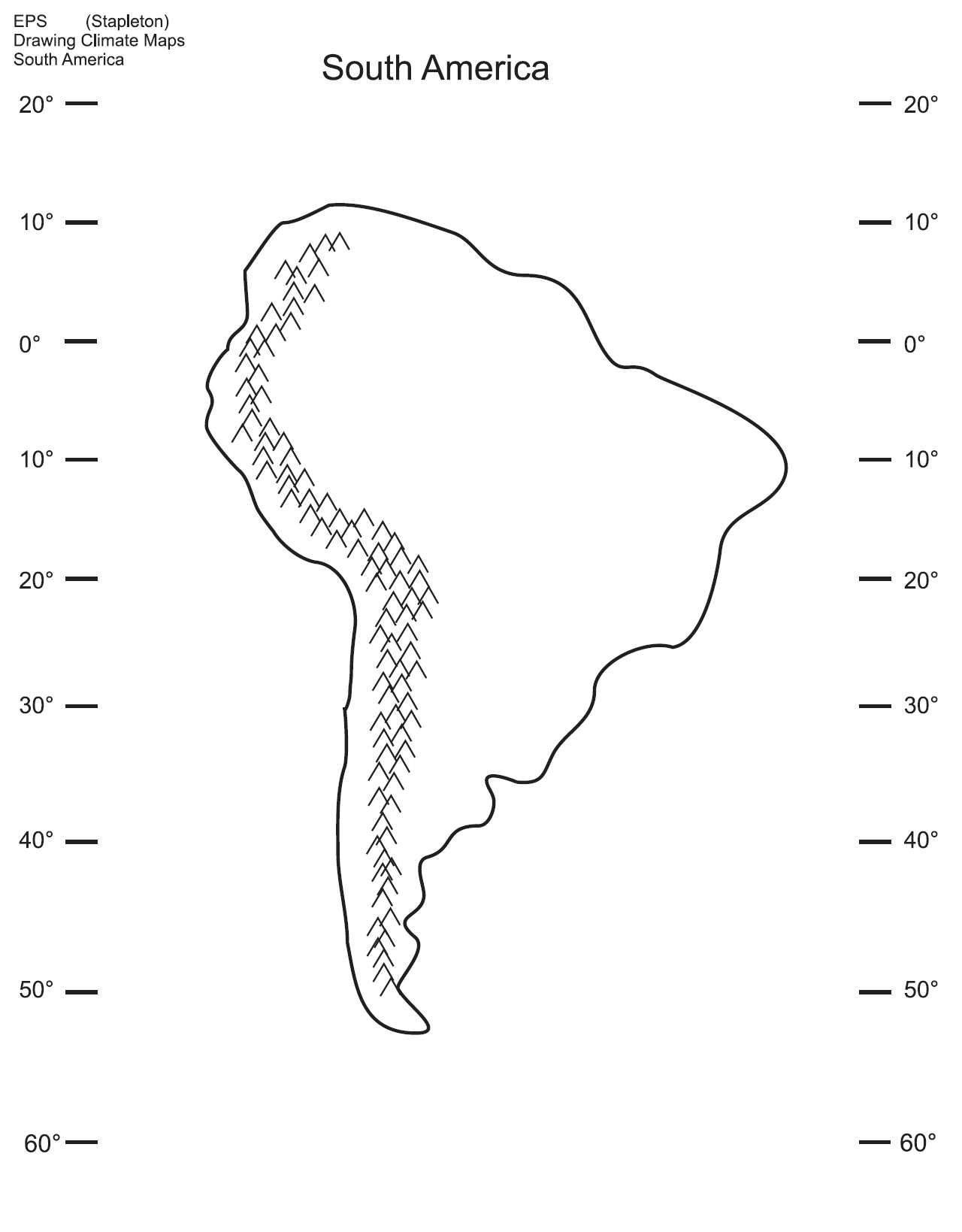 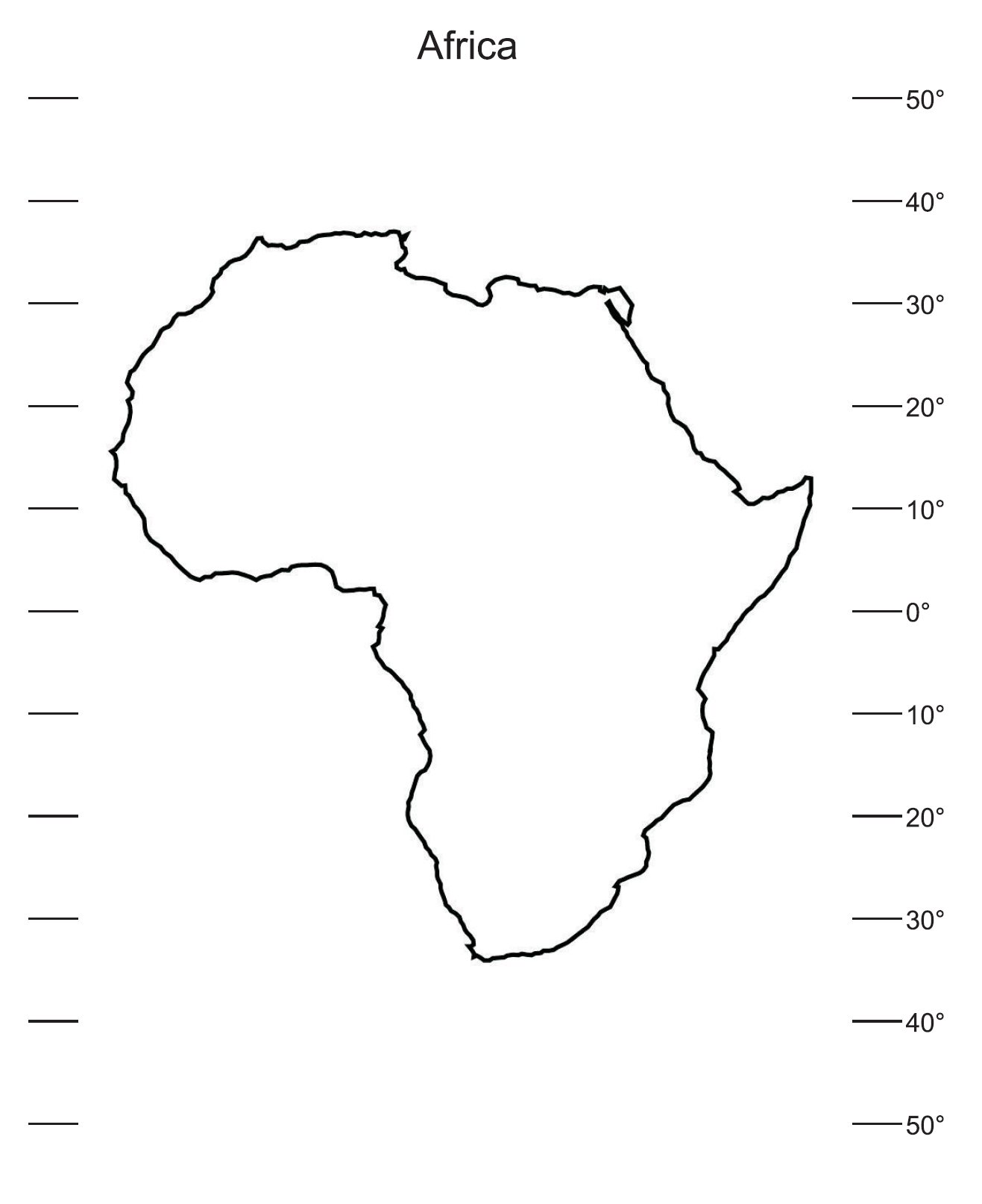 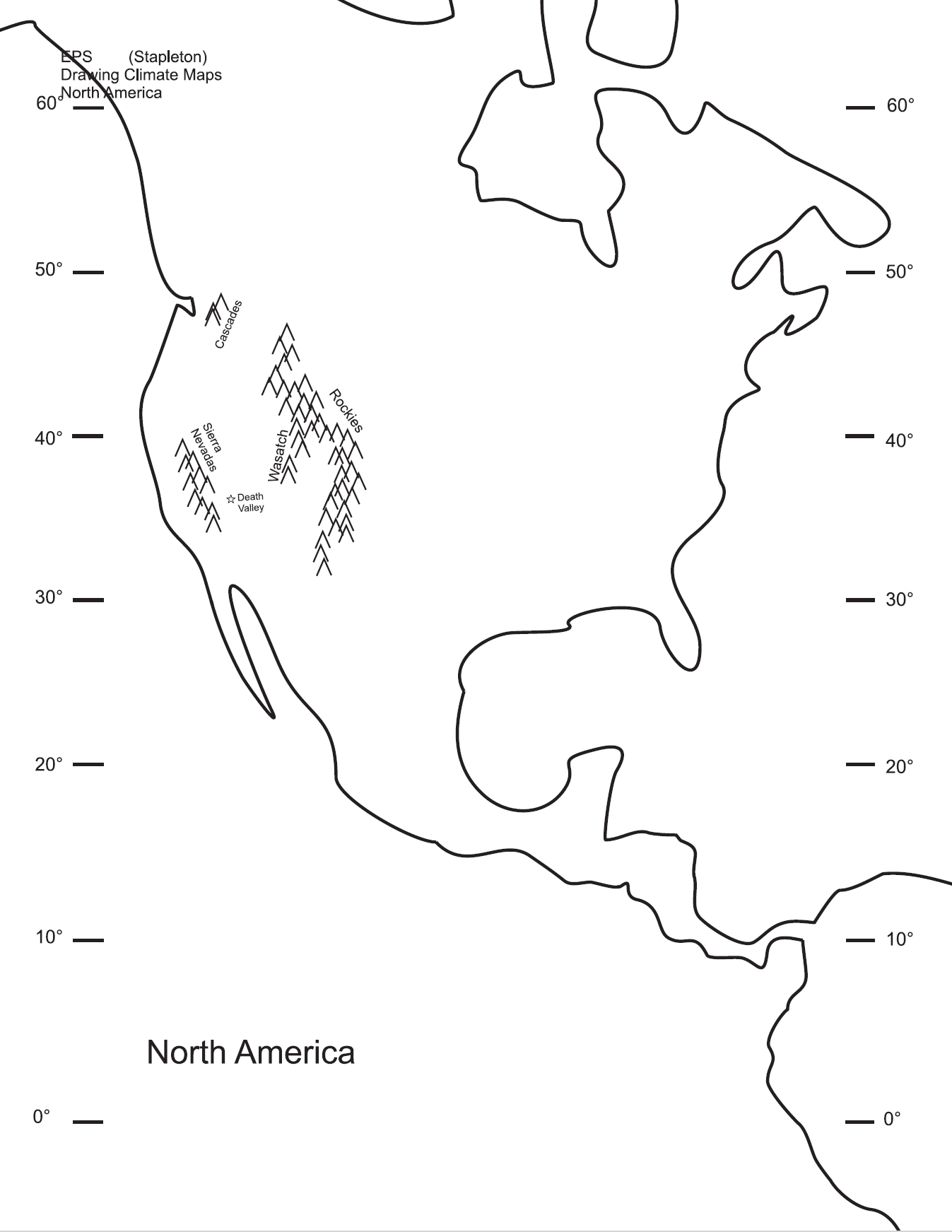 ESS 100 (Stapleton)	Name: _______________________________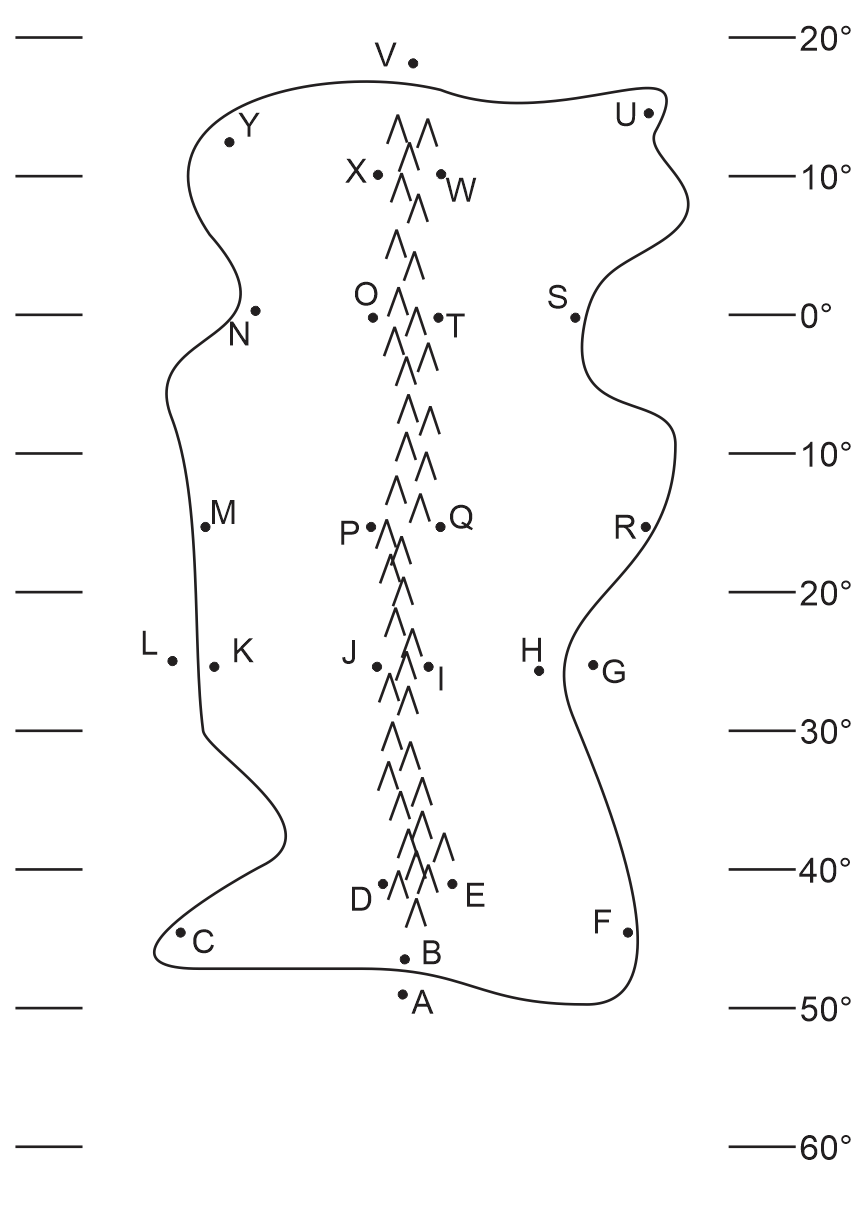 Climate Mapping Practice Quiz #1Part 1:  Multiple Choice.  Complete the map on the right.  Then answer the questions below.  Choose all of the answer choices that apply.1.  Which letter is in a high pressure belt?	W    T    Q    I    E    A2.  Which letter is in a low pressure belt?	W    T    Q    I    E    A 3.  At which letter does the wind blow toward the southwest ?	W    T    Q    I    E    A4.  At which letter is there a cold current? 	G    L  5.  At which letter is there a warm current? 	V    A  6.  At which letter does the ocean current flow most directly toward the South Pole?	V    L    G    A  7.  At which letter does the ocean current flow toward the east?V    L    G    A  8.  Which letter is in a major rainforest?	W    T    Q    I    E    A9. Which letter is in a major desert?	W    T    Q    I    E    A10.  Which letter is in a coastal wet climate?  	H    F   B    C   K    M    N11. Which letter is in a wet climate caused by the rain shadow effect?	O    P    J    D12. Which letter is in a dry climate caused by the rain shadow effect?	O    P    J    D13.  Which letter is in an area that can only be classified as a humid  climate?	K    J    H    R    M    C    F     B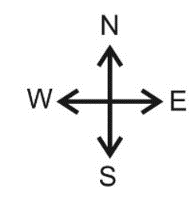 ESS 100 (Stapleton)						Name: _______________________________Climate Mapping Practice Quiz #2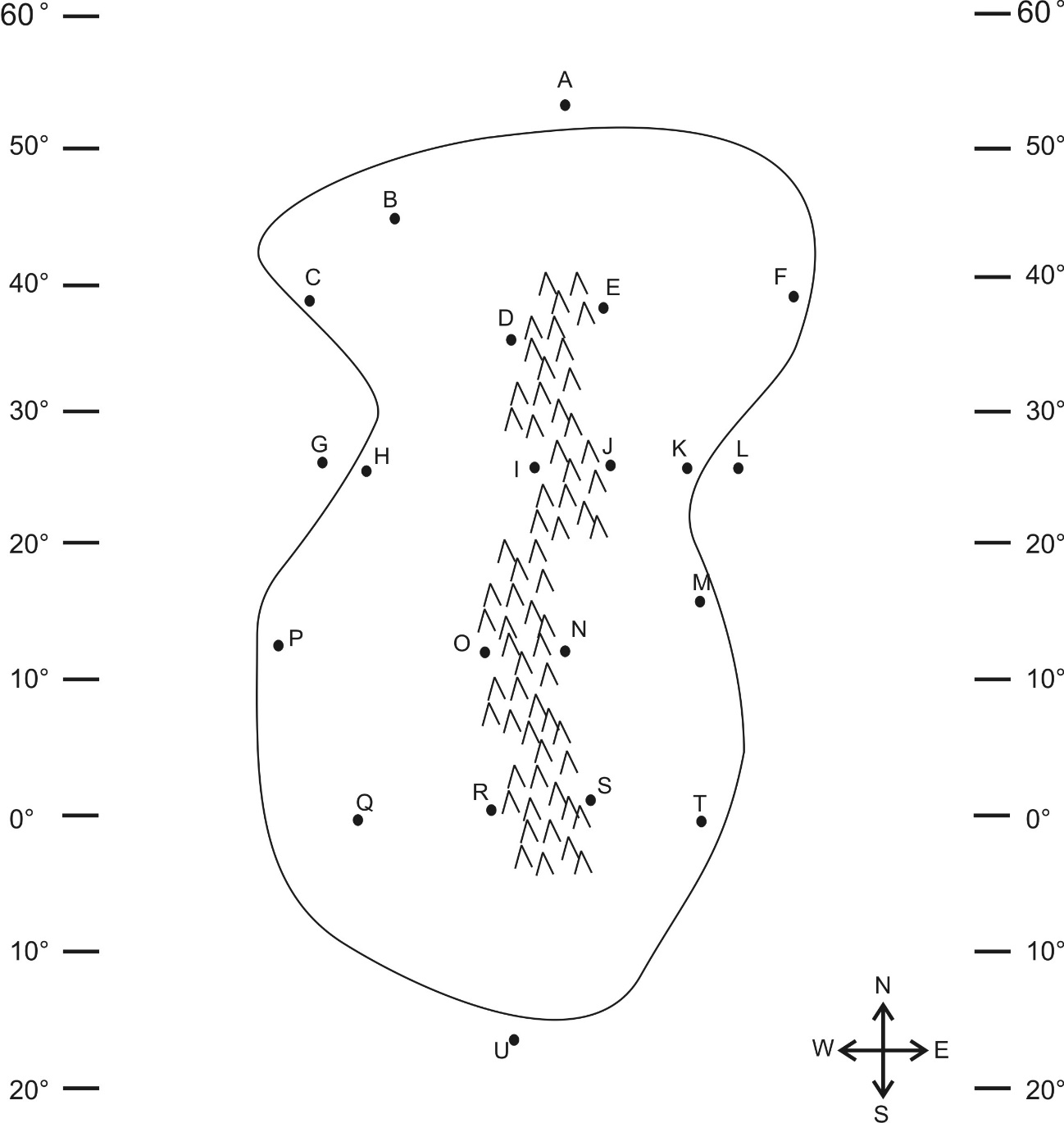 Part 1:  Multiple Choice.  Complete the map on the right.  Then answer the questions below.  Choose all of the answer choices that apply.1.  Which letter is in a high pressure belt?	A    B    D    I    O    R    U2.  Which letter is in a low pressure belt?	A    B    D    I    O    R    U3.  At which letter does the wind blow toward the northwest?	A    B    D    I    O    R    U4.  At which two letters is there a cold current? 	A   U  5.  At which two letters is there a cold current? 	G   L  6.  Which letter is in a major rainforest?	A    B    D    I    O    R    U7. Which letter is in a major desert?	A    B    D    I    O    R    U8.  Which letter is in a coastal wet climate?  Pick two.	C    H    P    T    K    F9. Which letter is in a wet climate caused by the rain shadow effect?	D    I    O    R10. Which letter is in a dry climate caused by the rain shadow effect?	D    I    O    R11.  Which letter is in an area that can only be classified as a humid  climate?	Q    T    M    K    F    B    C    H    P   12.  At which letter does the ocean current flow most directly toward the North Pole?	A    G    L    U13.  At which letter does the ocean current flow toward the east?A    G    L    U